EDB - KARTA PRACY  dla klasy Iap, IcpZad. 1Uzupełnij tabelę.Zad. 2Wyjaśnij skróty:SWA   …………………………………………………………………………………………………………………………………SWO   …………………………………………………………………………………………………………………………………KSO   ……………………………………………………………………………………………………………………………………RSO   ……………………………………………………………………………………………………………………………………Zad. 3Napisz do czego służy Alert RCB.…………………………………………………………………………………………………………………………………………….....………………………………………………………………………………………………………………………………………………..Zad. 4Dopasuj rodzaj ewakuacji (1–3) do opisu. Odpowiedzi wpisz do tabeli.Polega na przemieszczeniu się w sposób zaplanowany ludności, zwierząt i mienia podczas podwyższenia stanu gotowości obronnej państwa.Jest planowanym, przygotowanym wcześniej przemieszczeniem ludności, zwierząt i mienia 
z rejonów potencjalnie niebezpiecznych.Polega na natychmiastowym przemieszczeniu ludności, zwierząt i mienia poza strefę nagłego, nieprzewidzianego zagrożenia.Zad. 5Podpisz przedstawione znaki ewakuacyjne:ŚRODKI ALARMOWEŚRODKI ALARMOWEPODSTAWOWE…………………………………systemy alarmowe miast sterowane radiowo i przewodoworozgłośnie radiowe……………………………………………………………….gongidzwony kościelne……………………………………………………………………………………………………………………Rodzaj ewakuacjiOpis ( a–c)1. Ewakuacja I stopnia2. Ewakuacja II stopnia3. Ewakuacja III stopnia6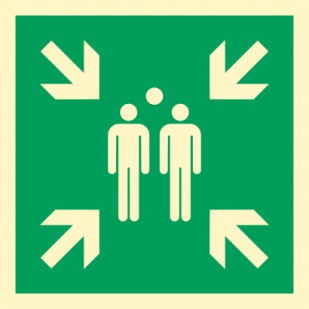 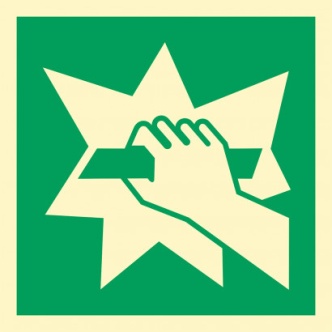 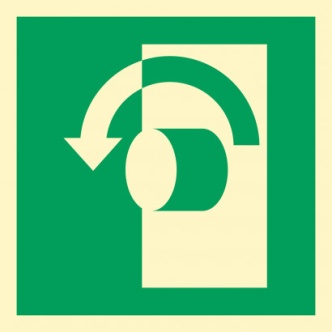 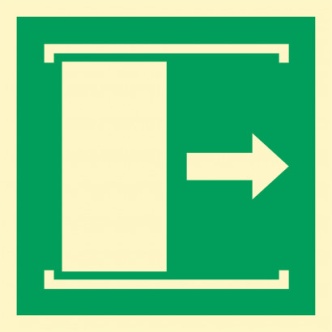 